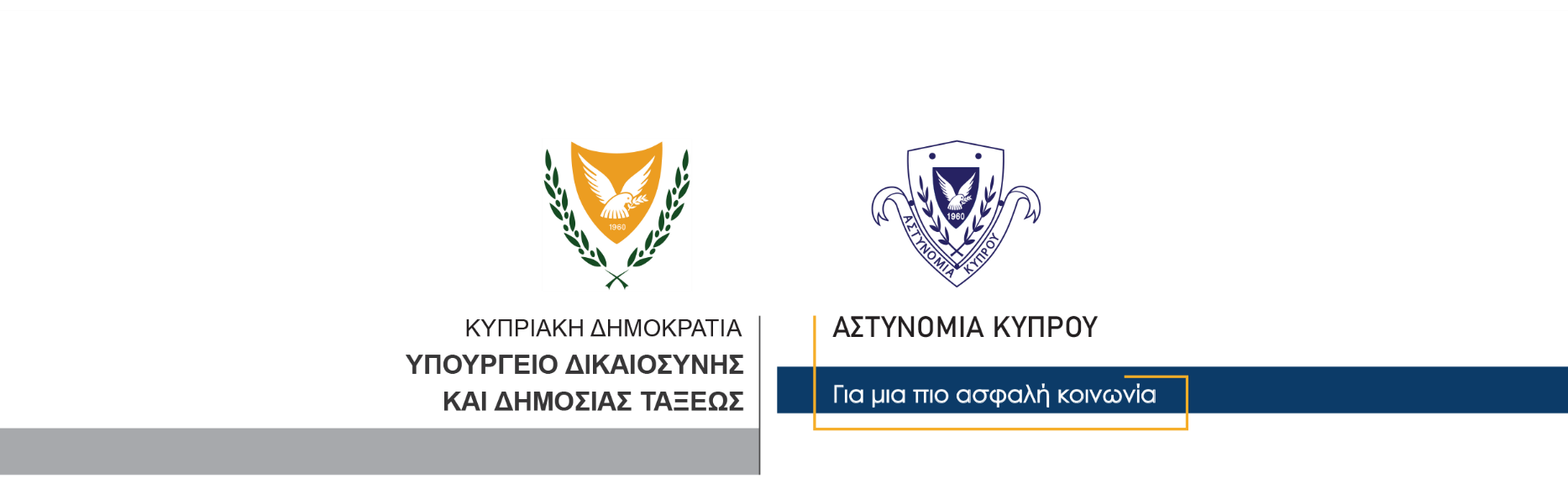 07 Μαρτίου, 2024Δελτίο Τύπου 1Ειδοποίηση πληρωμής 1,000 ευρώ σε 21χρονο για κατοχή αδασμολόγητων προϊόντων καπνού	Ειδοποίηση πληρωμής χρηματικού ποσού ύψους χιλίων χιλιάδων ευρώ εκδόθηκε σε άντρα ηλικίας 21 ετών, στην κατοχή του οποίου εντοπίστηκε ποσότητα αδασμολόγητων προϊόντων καπνού. Στην κατοχή του εντοπίστηκαν συνολικά δώδεκα κούτες τσιγάρων και θερμαινόμενων τσιγάρων.	Μετά από πληροφορία που λήφθηκε στην Αστυνομία, ο 21χρονος υποβλήθηκε σε έλεγχο από λειτουργούς του Τμήματος Τελωνείων και μέλη του ΟΠΕ Λευκωσίας, στο σημείο διέλευσης Αγίου Δομετίου, όπου μετέβηκε με το αυτοκίνητο του, για περάσει από τις κατεχόμενες προς τις ελεύθερες περιοχές της Δημοκρατίας, γύρω στα μεσάνυκτα, το βράδυ που πέρασε. Κατά την έρευνα στο αυτοκίνητό του, εντοπίστηκαν τοποθετημένα στον χώρο της μηχανής του οχήματος, εννέα κούτες τσιγάρων και τρεις κούτες θερμαινόμενων τσιγάρων.Με την ολοκλήρωση των εξετάσεων και αφού διαπιστώθηκε ότι επρόκειτο για αδασμολόγητα προϊόντα καπνού, ο 21χρονος συνελήφθη από λειτουργούς του Τμήματος Τελωνείων. Στη συνέχεια απολύθηκε της κράτησης του, αφού του επιδόθηκε από τους τελωνειακούς λειτουργούς, εξώδικη ειδοποίηση πληρωμής του χρηματικού ποσού των 1,000 ευρώ, για την κατοχή των ανευρεθέντων αδασμολόγητων προϊόντων καπνών.Κλάδος ΕπικοινωνίαςΥποδιεύθυνση Επικοινωνίας Δημοσίων Σχέσεων & Κοινωνικής Ευθύνης